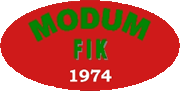 NM Kastfemkamp for veteranerMesterskapet arrangeres på Furumo Idrettspark, Furumoveien, 3360 Geithus lørdag 11. august. Starttidspunkt for arrangementet er ikke fastsatt, men det blir på formiddagen. Det vil deles inn i 3 puljer med deltakere. Eksakt starttidspunkt og puljeinndeling kommer legges ut nærmere arrangementet. Påmelding https://wp.nif.no/PageTerminDetail.aspx?LinkId=321705Påmeldingsfrist: 1. august 2018. Overnattingsmuligheter på Tyrifjord Hotell: https://www.tyrifjord.no/?gclid=Cj0KCQjwyYHaBRDvARIsAHkAXcu3ZOxsNA8ZsLmeyHXt9C-xIk7jAaNQU0HrFzZ06mSDHvKN1mJRGncaAhrOEALw_wcBKontaktpersoner for arrangementet er:Thomas Anfinrud Karlsen, tlf. 982 07 438Live Båsen, tlf. 480 71 825Vel møtt på Modum!